Piazza di SpagnaDa Wikipedia, l'enciclopedia libera.Jump to navigationJump to search Disambiguazione – Se stai cercando le piazze "Piazza di Spagna" nel paese iberico, vedi Plaza de España.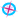  Disambiguazione – Se stai cercando la serie televisiva di Canale 5, vedi Piazza di Spagna (miniserie televisiva).Coordinate: 41°54′21.42″N 12°28′55.41″E (Mappa)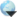 La scalinata monumentale e Trinità dei MontiPiazza di Spagna (nel Seicento piazza di Francia), con la scalinata di Trinità dei Monti, è una delle più famose piazze di Roma. Deve il suo nome al palazzo di Spagna, sede dell'ambasciata dello stato iberico presso la Santa Sede.Indice1La piazza2La scalinata3Monumenti e luoghi d'interesse3.1Palazzi3.2Monumenti e musei3.3Scuole3.4Vie principali della zona3.5Altro4Collegamenti5Galleria d'immagini6Note7Bibliografia8Voci correlate9Altri progetti10Collegamenti esterniLa piazza[modifica | modifica wikitesto]Al centro della piazza vi è la famosa Fontana della Barcaccia, che risale al primo periodo barocco, scolpita da Pietro Bernini e da suo figlio, il più celebre Gian Lorenzo Bernini.Piazza di Spagna in una foto del 1868All'angolo destro della scalinata vi era la casa del poeta inglese John Keats, che vi visse e morì nel 1821, oggi trasformata in un museo dedicato alla sua memoria e a quella dell'amico Percy Bysshe Shelley, piena di libri e memorabilia del Romanticismo inglese. All'angolo sinistro c'è, invece, la Sala da tè Babington's fondata nel 1893.Dal lato di via Frattina sorge il Palazzo di Propaganda Fide, di proprietà della Santa Sede. Di fronte alla sua facciata, progettata dal Bernini (mentre la facciata laterale è invece di Francesco Borromini), svetta la colonna dell'Immacolata Concezione, che fu innalzata dopo la proclamazione del dogma per volontà del re Ferdinando II delle Due Sicilie in ringraziamento per uno scampato attentato, e inaugurata il giorno 8 dicembre 1857. Dal 1923 i Vigili del Fuoco offrono un acrobatico omaggio floreale alla statua, avvalendosi delle loro scale; nel 1953 lo stesso Papa Pio XII volle presenziare alla cerimonia, ma fu dal 1958 con Papa Giovanni XXIII che la presenza papale a tale cerimonia divenne una vera e propria tradizione, fedelmente mantenuta da tutti i pontefici.Attualmente l'omaggio floreale di Piazza di Spagna - sempre accompagnato da una preghiera mariana del Papa - è una delle cerimonie religiose più amate e popolari di Roma.La piazza è citata in una famosa poesia di Cesare Pavese, denominata "Passerò da piazza di Spagna", il cui testo è stato riportato integralmente su una targa vicino alla Sala da tè Babington's.[1]La scalinata[modifica | modifica wikitesto]La piazza alla fine dell'OttocentoLa monumentale scalinata di 136 gradini, commissionata dal cardinale Pierre Guérin de Tencin, fu inaugurata da Papa Benedetto XIII in occasione del Giubileo del 1725: essa venne realizzata, grazie a dei finanziamenti francesi a partire dal 1721, per collegare l'ambasciata dei Borbone di Spagna, a cui la piazza deve il nome (che nel XVII secolo era "Piazza di Francia"), alla Chiesa della Trinità dei Monti.Venne progettata sia da Alessandro Specchi che da Francesco De Sanctis dopo generazioni di lunghe ed accese discussioni su come il ripido pendio sul lato del Pincio dovesse essere urbanizzato per collegarlo alla chiesa. La soluzione scelta fu quella del De Sanctis: una grande scalinata decorata da numerose terrazze-giardino, che in primavera ed estate viene addobbata splendidamente con molti fiori. La sontuosa, aristocratica scalinata, posta all'apice di un lungo asse viario che portava al Tevere, fu disegnata in modo che avvicinandosi gli effetti scenici aumentassero man mano. Tipico della grande architettura barocca era infatti la creazione di lunghe, profonde prospettive culminanti con quinte o sfondi a carattere monumentale.[2]Nel 1787 Johann Wolfgang von Goethe durante il suo soggiorno a Roma vide i lavori di preparazione per l'installazione dell'obelisco di fronte alla Chiesa della Trinità dei Monti voluto dal Papa Pio VI:La scalinata subì un restauro completo nel 1995.La scalinata ha subìto un ulteriore restauro iniziato nell'ottobre 2015 e terminato nel settembre 2016, grazie al contributo della casa di moda Bulgari.Monumenti e luoghi d'interesse[modifica | modifica wikitesto]Palazzo di SpagnaChiesa della Trinità dei MontiLa Fontana della BarcacciaPalazzi[modifica | modifica wikitesto]Palazzo di Propaganda FidePalazzo di Spagna, sede dell'ambasciata spagnola presso la Santa SedeMonumenti e musei[modifica | modifica wikitesto]Chiesa della Trinità dei MontiKeats-Shelley Memorial HouseCasa museo di Giorgio de ChiricoColonna dell'Immacolata ConcezioneLa fontana del Babuino, delle chiese e dei palazzi di Via del BabuinoScalinata di Trinità dei MontiFontana della BarcacciaScuole[modifica | modifica wikitesto]Collegio San Giuseppe - Istituto De MerodeVie principali della zona[modifica | modifica wikitesto]Via CondottiVia MarguttaVia del BabuinoVia del CorsoVia di RipettaVia FrattinaAltro[modifica | modifica wikitesto]Salone Margherita, teatro sito nella limitrofa Via dei Due MacelliSala da tè Babington's«A Trinità dei Monti stanno scavando per gettare le basi del nuovo obelisco; lassù il terreno non è che materiale riportato dalle rovine dei giardini appartenuti a Lucullo e poi di proprietà dei Cesari.»(Johann Wolfgang von Goethe, Viaggio in Italia)